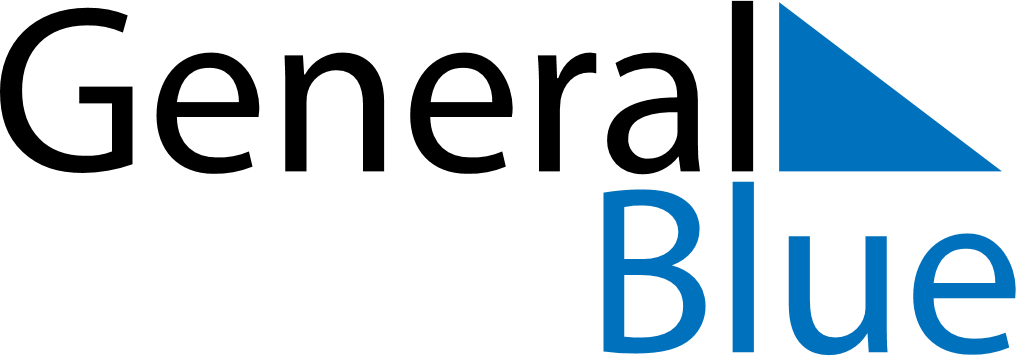 May 2019May 2019May 2019ParaguayParaguaySUNMONTUEWEDTHUFRISAT1234Labour Day56789101112131415161718Independence DayIndependence Day19202122232425262728293031